ПОЗИВ ЗА ПОДНОШЕЊЕ ПОНУДА ЗА НАБАВКУ НА КОЈУ СЕ ЗАКОН НЕ ПРИМЕЊУЈЕ- РУЧНИ И ЕЛЕКТРИЧНИ АЛАТ-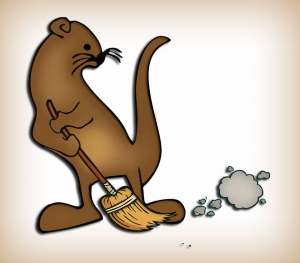 ЈКП „ ВИДРАК“ ВАЉЕВОВојводе Мишића 5014000 ВаљевоДел.бр.01-5105/1-21Тел: 014/221-556www.vidrakvaljevo.comДОКУМЕНТАЦИЈА ЗА НАБАВКУ ДОБРАРУЧНИ И ЕЛЕКТРИЧНИ АЛАТ                                                                        Д- 24/2020Август, 2021.годЈКП „ВИДРАК“ ВАЉЕВОУпућује Позив за достављање понуда За  набавку	Позивамо вас да уколико сте заинтересовани,  доставите понуду за  набавку у поступку  Д-24/2021– набавка добара –  ручни и електрични алат.             Понуда се припрема и подноси у складу са документацијом.	 Документацију може преузети лице које поседује овлашћење заинтересованог понуђача у нашим просторијама, које се налазе у ул.Војводе Мишића 50 у Ваљеву, сваког радног дана од 08.00-14.00 часова или се доставља понуђачу на лични захтев, путем поште, e-maila.	Заинтересовани понуђачи су обавезни да своје понуде доставе лично или путем поште најкасније до 01.09.2021.године.  Благовременим ће се сматрати понуде које стигну до                                01.09.2021.год.на адресу  ЈКП  „ВИДРАК“  Ваљево, улица Војводе Мишића 50 до 10:15 часова истога дана.	Јавно отварање понуда обавиће се истог дана када је крајњи рок за пријем понуда, односно 01.09.2021. год у 10:30 мин. Отварању понуда могу да присуствују представници понуђача са овлашћењем., које се предаје комисији непосредно пре јавног отварања понуда.	Одлуку о додели уговора наручилац ће донети у року од 05 дана од дана јавног отварања понуда.	Број  набавке  Д-24/2021– добра- ручни и електрични алат У П У Т С Т В Оза сачињавање понуде по позиву бр. Д-24/2021	              1.Понуда се подноси на оригиналном обрасцу из документације.	Понуда мора бити  јасна, читко откуцана или написана неизбрисивим мастилом и свака страна мора бити потписана од стране овлашћеног лица.Понуда се подноси у затвореној коверти, са тачно наведеном адресом понуђача и назнаком  НЕ ОТВАРАТИ – понуда за  набавку „ Ручни и електрични алат“  бр: Д-24/2021	2.Понуда и сва акта морају бити на српском језику. Понуда се доставља тако што понуђач уписује тражене податке у обрасце који су саставни део документације.Комисија за набавке узеће у разматрање само благовремене понуде. Понуда ће се сматрати благовременом ако је наручиоцу достављена до рока назначеног у позиву за достављање. Наручилац ће као неисправне одбити понуде које су благовремено предате али за које се после отварања понуда на основу прегледа и оцене утврди да не испуњавају све захтеве из документације.	Вредновање понуда ће се вршити на основу следећих критеријума : најнижа понуђена цена.У случају да две или више понуда имају исту најнижу понуђену цену, наручилац ће позвати понуђаче чије су понуде са истом најнижом понуђеном ценом и најповољнију понуду изабрати жребом. Поступак избора најповољније понуде путем жреба ће се обавити на следећи начин:1. Наручилац ће упутити позив понуђачима чије су понуде са истом најнижом понуђеном ценом да присуствују поступку жребања;2. Поступак жребања водиће члан Комисије и биће обављен у просторијама наручиоца;3. Комисија ће водити записник о поступку жребања;4. Комисија ће припремити посуду и куглице у којима ће бити папирићи са називима понуђача чије су понуде са истом најнижом понуђеном ценом;5. Жребање ће бити обављено тако што ће један члан комисије извршити извлачење једне куглице, извадити папирић из исте и прочитати назив понуђача којем ће Наручилац доделити уговор.ЈКП ‘’ ВИДРАК‘’ ВАЉЕВОБрој: 01-5105/1-21У Ваљеву,19.08.2021. год. ОБРАЗАЦ ПОНУДЕ бр. ____-РУЧНИ И ЕЛЕКТИЧНИ АЛАТ-НАПОМЕНА : Не попуњавати у горњој табели са назнаком ’’ по договору ’’, јер се неће разматрати.На крају ове стране ставити потпис овлашћеног лица.						______________________________Техничка спецификација и структура ценеMEHANIČARSKA RADIONICAНапомена: Количине су оквирне Роба ће се набављати сукцесивно до уговорене суме                                                                                                   Понуђач                                                                                       ______________________Назив фирме и седиштеАдреса понуђачаИме и презиме контакт особеТел.,факс, е-маилЖиро- рачунМатични бројРегистарски бројШифра делатностиПорески бројБрој  набавкеД-24/2020Услови плаћања Укупан износ вредности без ПДВ- аУкупан износ за уплату са ПДВ-омРок  испоруке1 данРУЧНИ И ЕЛЕКТРИЧНИ АЛАТРУЧНИ И ЕЛЕКТРИЧНИ АЛАТРУЧНИ И ЕЛЕКТРИЧНИ АЛАТРУЧНИ И ЕЛЕКТРИЧНИ АЛАТРУЧНИ И ЕЛЕКТРИЧНИ АЛАТРУЧНИ И ЕЛЕКТРИЧНИ АЛАТРУЧНИ И ЕЛЕКТРИЧНИ АЛАТредбр.Назив артиклаДимензијеПроизвођачОквирна количина /ком Јединична цена без ПДВ-аУкупна вредност без ПДВ-а1.BRUSILICA VELIKA2000-2600 WMAKITA12.BRUSILICA MALA700-800 WMAKITA13.BUŠILICA600-700 WMAKITA14.AKU-BUŠILICA18V/4ACLIMAKITA15.KLJUČ ZA TOČKOVE24UNIOR16.KLJUČ ZA TOČKOVE27UNIOR17.KLJUČ ZA TOČKOVE30UNIOR18.KLJUČ ZA TOČKOVE33UNIOR19.REDUCIR VENTIL KISEONIK110.REDUCIR VENTIL ACETILEN111.SUVI OSIGURAČ KISEONIK1 12.SUVI OSIGURAČ ACETILEN113.RUKOHVAT ZA AUTOGENO VARENJE114.GORIONIK115.ŠOBA ZA CO2116.DIZNA ZA CO20,8117.PIŠTOLJ CO2118.STAKLO DIN CRNO ZA VARENJE119.STAKLO DIN BELO ZA VARENJE120.PUCVALKG21.KRPA INDUSTRIJSKAKG22.BANSEK PLATNAKOM23.PLATNA ZA RUČNU TESTERUKOM24.DIZALICA5TKOM25.DIZALICA20TKOM26. KLJUČ OKASTO VILJ.11KOM27.KLJUČ OKASTO VILJ.13KOM28.KLJUČ OKASTO VILJ.17KOMbrNaziv dobraJed.Mere    KarakteristikeCena bez pdvCena sa pdv29.ROCANGLEkom.L – 460 1 ½ cola kose30.KLJEŠTA ( MOTOCANGLE- MANJE)komL -180 31.KLJEŠTA (MOTOCANGLE-VEĆE)komL -20032.ŠPICANGLE PRAVE ZA ŠIRENJEkomL- 190 Obim 19-18033.ŠPICANGLE PRAVE ZA SKUPLJANJEkomL – 190 Obim 19-18034.CVICANGLEkomL -18035.ŠRAFCIGERIkomKombinovani 3+236.ŠPIUNIkom0,05-1mm dugi37.SMRT KLJEŠTA VELIKAkomL -30038.ČEKIĆ 0,5 KGkomNemački39.ČEKIĆ 1 KGkomNemački40.ČEKIĆ 2 KGkomNemački41.PAJSERkomL -1000mm42.GEDORE 10-32set43.ŠPANERICA (PNEUMATSKA)komBRAVARSKO –VARILAČKI ALATBRAVARSKO –VARILAČKI ALATBRAVARSKO –VARILAČKI ALATBRAVARSKO –VARILAČKI ALATBRAVARSKO –VARILAČKI ALATBRAVARSKO –VARILAČKI ALATbrNAZIV DOBRAJed.Mere    KarakteristikeCena bez pdvCena sa pdv44.SMRT KLJEŠTAkom           L – 250mm45.ŠAFCINGLE UNIORkomL – 300mm46.SEKAC PLJOSNATIL – 200mm47.MAKAZE ZA LIMkomDesne pelikan48.MASKA ZA VARENJEkomPlastična49ROCANGLEkomL-600 2 cola koseELEKTRIČARSKI ALATELEKTRIČARSKI ALATELEKTRIČARSKI ALATELEKTRIČARSKI ALATELEKTRIČARSKI ALATELEKTRIČARSKI ALATbrNAZIV DOBRAJed.Mere    KarakteristikeCena bez pdvCena sa pdv50.GEDORICEgar.¼  4-1451.PROBNA LAMPA 6-24 VkomUKUPNO ZA SVE VRSTE ALATA (1-42)UKUPNO ZA SVE VRSTE ALATA (1-42)UKUPNO ZA SVE VRSTE ALATA (1-42)UKUPNO ZA SVE VRSTE ALATA (1-42)